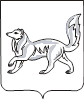 АДМИНИСТРАЦИЯ ТУРУХАНСКОГО РАЙОНАКРАСНОЯРСКОГО КРАЯП О С Т А Н О В Л Е Н И Е03.02.2017                                            с. Туруханск                                       № 157-пО разрешении разработки проекта планировки и межевания территории для проектирования объекта «ВЛ 110 кВ «Полярная  ГТЭС» - ПС «Тагул», ПС 110/25/10 кВ  «Тагул»В соответствии со статьями 45, 46 Градостроительного кодекса Российской Федерации, Федеральным законом от 06.10.2003 № 131-ФЗ                 «Об общих принципах организации местного самоуправления в Российской Федерации», на основании заявления ООО «Тагульское» от 19.01.2017                        № ТМ - 153, руководствуясь статьями 47, 48, 49 Устава муниципального образования Туруханский район, ПОСТАНОВЛЯЮ:1. Разрешить ООО «Тагульское» разработку проекта планировки и межевания территории для проектирования объекта «ВЛ 110 кВ «Полярная  ГТЭС» - ПС «Тагул», ПС 110/25/10 кВ «Тагул», расположенного по адресу: Красноярский край, Туруханский район, берет начало в 2 км по направлению на юг от объекта «ЦПС» Ванкорского месторождения, распространяется на юго - запад  в 1,7 км по направлению на восток от восточной части  оз. Делингдэ и в 500 м по направлению на запад от западной части оз. Щучье.2. Рекомендовать ООО «Тагульское»  представить в администрацию Туруханского района предложения о порядке, содержании и сроках подготовки документации по проекту планировки и межевания территории.3. Общему отделу администрации Туруханского района (Можджер) опубликовать данное постановление в общественно - политической газете Туруханского района «Маяк Севера» и разместить на официальном сайте муниципального образования Туруханский район в сети Интернет, в течение трех дней со дня его принятия.4. Контроль за исполнением настоящего постановления оставляю за собой. 5.  Постановление вступает в силу со дня подписания.Исполняющая обязанностиГлавы  Туруханского  района                                                            Н.В. Каминская